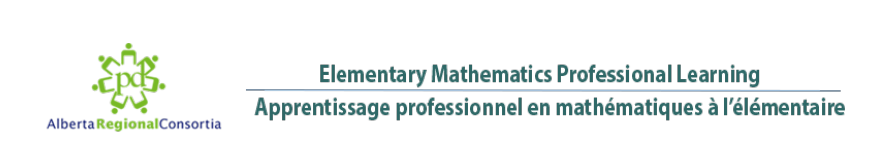 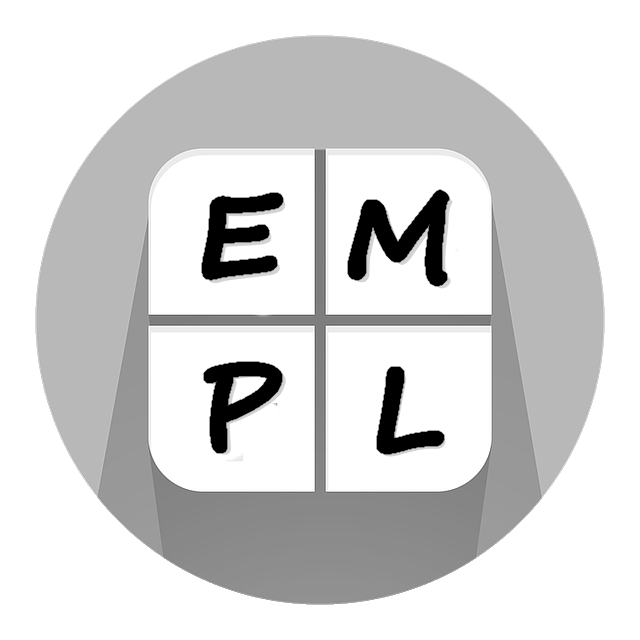 Big Idea 3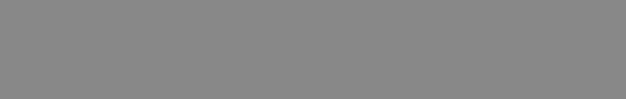 Parent CommunicationBig Idea 3:  The concept of equality and knowledge of number properties form the basis for developing multiplicative thinking.Which equation matches the word problem?All 4 equations are correct.  However, you may be most drawn to 5 x 4 = 20 because you are reading 5 dogs with 4 legs on each.  Since order doesn’t matter when you record a multiplication equation, all three are correct.  This is called the Commutative Property.At home, have your child explain how number in the equation fits the problem.  For example 4 x 5 = 20 could be stated as 4 legs on each of the 5 dogs is a total of 20 legs.  For example 20 = 4 x 5 could be stated as 20 legs altogether is the same as 4 legs on 5 dogs.  Every time your child is reading a multiplication equation, ask them to explain how the numbers fit the word problem and if there is another way to write the equation.Which equation matches the word problem?All 4 equations are correct.  However, you may be most drawn to 24 ÷ 3 = 8 because you are readings 24 cans divided into 3 stacks is 8 cans in each stack.  Multiplication and division are inverse operations.  This word problem can be explained using either operation.  For example, your child might say “I know 3 x 8 = 24” therefore the answer is 8.  You can then say “I solved it using division.  24 ÷ 3 = 8.  Can you explain why we are both correct?”At home, every time your child is reading a division equation, ask them to explain the inverse operation of multiplication. 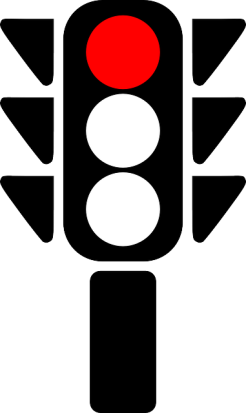 